Eastbourne & District MFC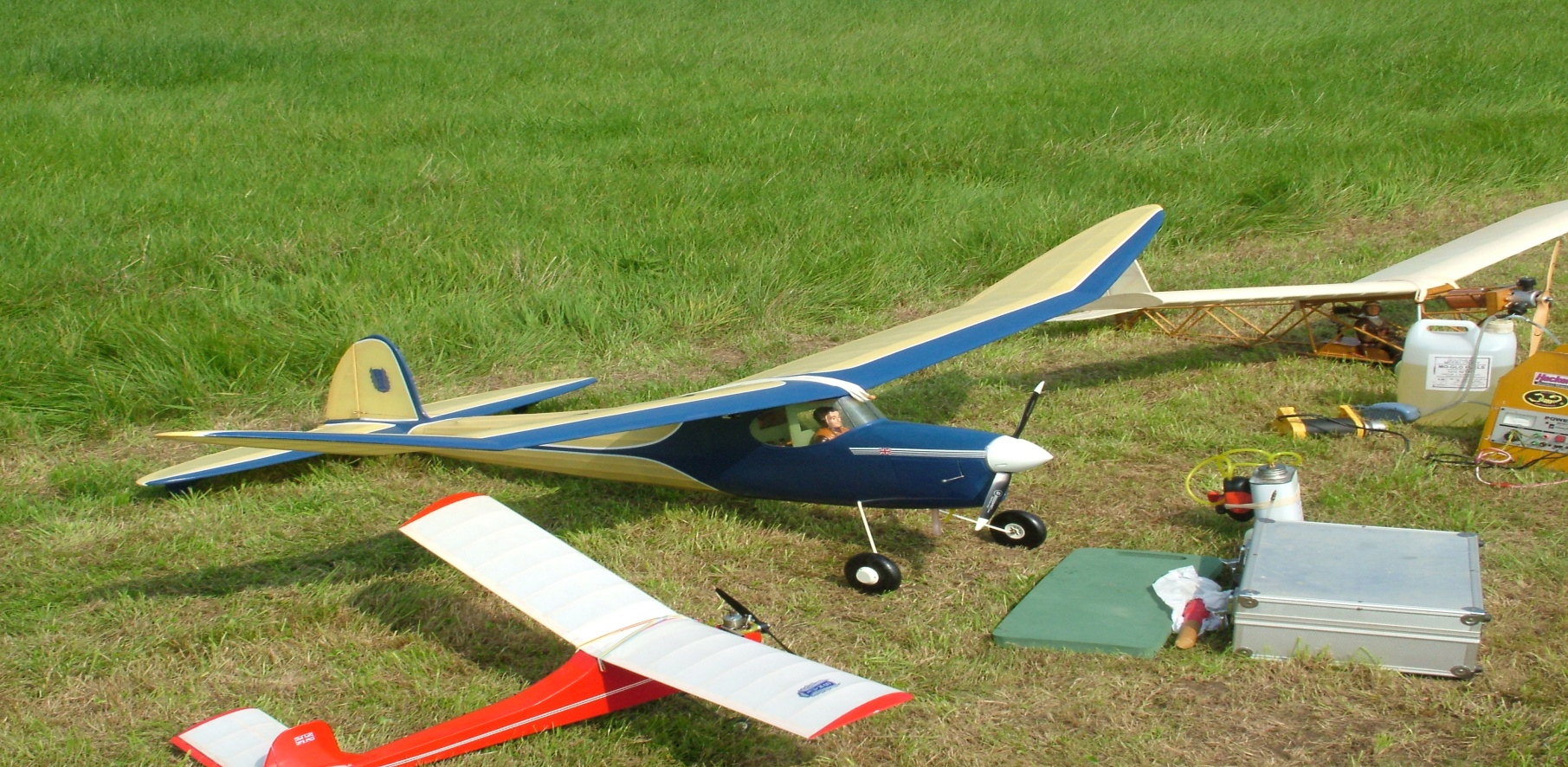 VINTAGE & CLASSIC Fly In 2018Deanland Airfield, Ripe, East SussexSunday 9th Sept. from 10am to 5pmDig out those old timers and classics and enjoy a relaxed days flying.Bring along anyunwanted models and associated bits and pieces for an informal Bring & BuyPilot fee £5 and Proof of BMFA requiredFurther info from Shaun Clay – shaun@saltwood35.co.ukTony Ding – bonding@sky.comwww.edmfc.co.uk